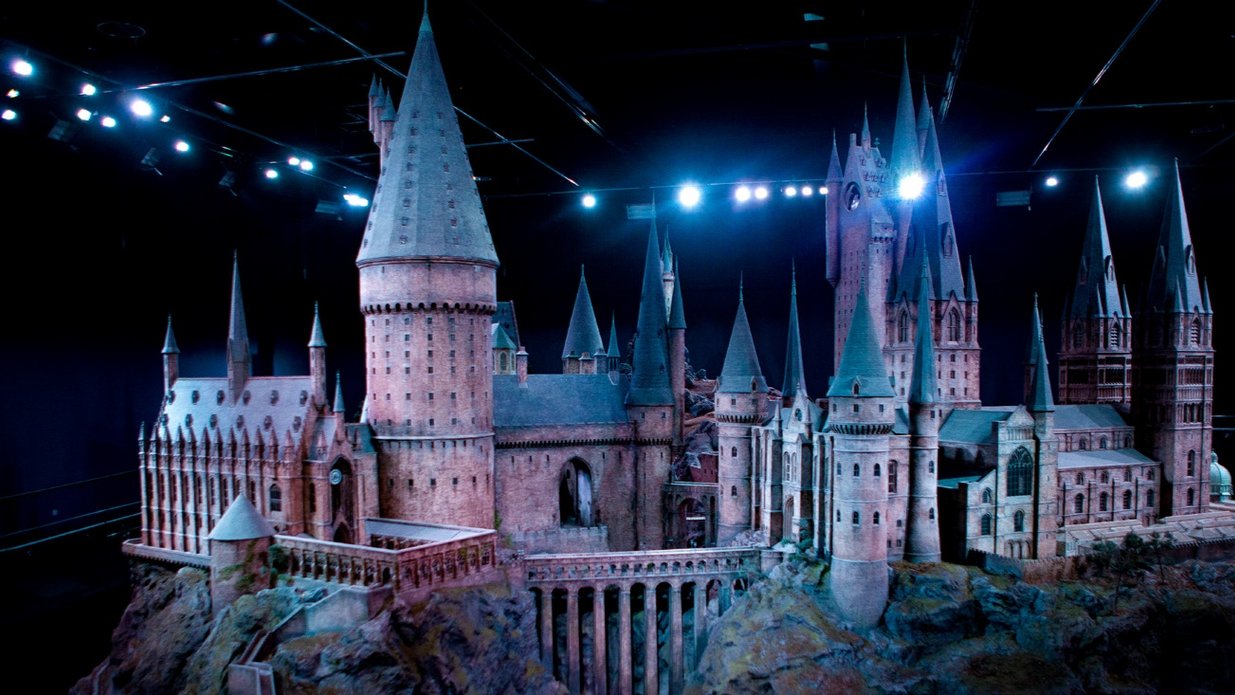 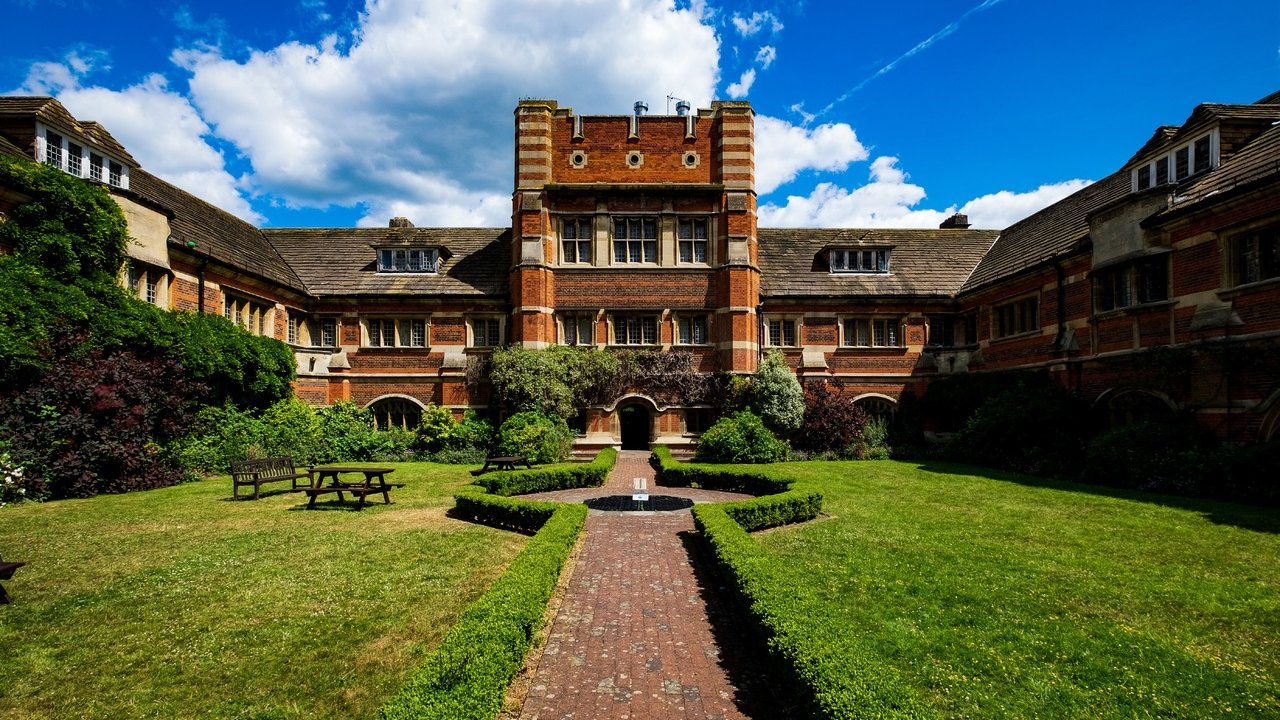 Oxford International Academy St. Albans — language school in the UKSt Albans AL2 1AG, UK, from 8 to 17 ageDescriptionWhy choose this programInfrastructureSport infrastructureHobbies and clubsWhat else included in the program priceRecommended arrival cityЛондонSample timetablePrice: €1,113.96Dates: 2021-01-03 - 2021-01-10Group leader: Ivannikova Olesya, +7 (910) 440 58 51, O-olesia@bk.ruCourse intensity15AccommodationCampusRoom typeMulti-beddedBathroom facilitiesSharedMealsBreakfast, Lunch and DinnerExcursions per week4Weekday excursions1Full day excursions3MorningAfternoonEveningDay 1ArrivalsArrivalsCampus tour and ice-breaker activitiesDay 2Placement Test and LessonsHalf day to St. Albans by coachOnsite ActivitiesDay 3Extended full day to London by coach with travelcardThames River Cruise and free time to explore SouthbankLate return to campusDay 4LessonsLessonsOnsite ActivitiesDay 5Entrance to Warner Bros. Studio TourEntrance to Warner Bros. Studio TourOnsite ActivitiesDay 6LessonsLessonsOnsite ActivitiesDay 7Extended full day to London by coach with travelcardSouth Kensington, Natural History Museum and Hyde ParkLate return to campusDay 8Free day - On-site or optional excursions (supplement) 1 week departuresFree day - On-site or optional excursions (supplement) 1 week departuresFree day - On-site or optional excursions (supplement) 1 week departuresDay 9LessonsHalf day to St Albans by coachOnsite ActivitiesDay 10Extended full day to London by coach with travelcardEntrance to Madame Tussauds with Oxford Street and Piccadily CircusLate return to campusDay 11LessonsLessonsOnsite ActivitiesDay 12Full day to Oxford by coachEntrance to a University CollegeOnsite ActivitiesDay 13LessonsLessonsOnsite ActivitiesDay 14Extended full day to London by coach with travelcardThameside Walking Tour with TATE Modern, St Paul's and the South BankLate return to campus